	City of Charleston Parking System	Bagged Meter Request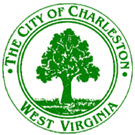 	(Monday thru Friday)	ROOM 103, CITY HALL, 501 VIRGINIA STREET EAST, CHARLESTON WV 25301_____________________________________________________________________________•	Permits will be issued only after payment is received•	Permit covers only:Fixed equipment contained on a vehicle (i.e. generator, welder or bucket device).  Does not cover small tools or suppliesDelivery of office equipment/furniture  Meters can be bagged from Monday through Friday (Request Saturday separately)  Meters can be bagged from 6:00am to 5:00pm (Longer hours must be requested)   •	Each meter is $15.00 per day and MUST be paid in advance.•	If a permit is needed for more than one week at a time, approval must be given by ParkingOperations Manager at 304-348-6439.•	A copy of this form along with a paid receipt is needed for proof of payment and prior to bagging.Please contact Traffic Engineering at 304-348-6872 for additional permits IF: Work is impacting a sidewalk or right away Major renovation/construction requiring a dumpster COMPANY NAME:   	CONTACT PERSON:  _____________________________________________   PHONE:   	STREET NAME AND METER NUMBER(S):  	____________________________________________________________________________________________DATES FOR BAGGING:  	____________________________________________________________________________________________EVENING HOURS (IF NEEDED): ____________________________________________________________________________________________OFFICE USE ONLYAMOUNT RECEIVED $ 	  PERSON ASSIGNED: 	STAFF INITIALS FOR COMPLETED FORM:  	Updated 12/23/16